








































Beispiel
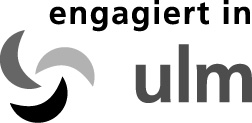 Freiwilligenagentur engagiert in ulm e. V.Anlaufstelle für alle Menschen, die sich in Ulm engagieren 
wollen und für Ulmer Organisationen, die mit Freiwilligen 
arbeiten möchten. Für freiwilliges Engagement begeisternWir suchen:	

Für unser ehrenamtliches Team in der Infostelle suchen wir nette und aufgeschlossene Menschen. Zu den Aufgaben zählen Information und Engagementberatung von Interessierten, Ausgabe der Freiwilligencard, Telefondienst. Mitbringen sollten Sie Interesse für das Thema Ehrenamt, Teamfähigkeit, …Der zeitliche Rahmen umfasst drei Stunden in der Woche.Kontakt:0731 70 88 555 mreisi@engagiert-in-ulm.de | heusohn@engagiert-in-ulm.de www.engagiert-in-ulm.de 